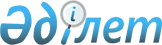 "Атырау облысының құрметті азаматы" атағын беру туралы Тәртібіне толықтыру енгізу туралы
					
			Күшін жойған
			
			
		
					Екінші сайланған Атырау облыстық Мәслихаты ХIII сессиясының 2001 жылғы 11 шілдедегі N 133-II шешімі. Атырау облысының Әділет басқармасында 2002 жылғы 21 қаңтарда N 720 тіркелді. Күші жойылды - Атырау облыстық мәслихатының 2009 жылғы 16 қазандағы № 250-IV шешімімен      Ескерту. Күші жойылды - Атырау облыстық мәслихатының 16.10.2009 № 250-IV шешімімен.

      Атырау облыстық Мәслихатының ХІІ сессиясы шешім етті:



      1. Облыстық Мәслихаттың 2000 жылғы 28 тамыздағы VI сессиясында қабылданған "Атырау облысының Құрметті азаматы" атағы туралы Ережеге қосымша 5-тармақ енгізілсін (жалғанды).



      2. Облыс әкімі:



      Атырау облысының Құрметті азаматына біржолғы сыйлықақы мен мемлекеттік өтемақы төлеудің тетіктерін анықтап, облыстық Мәслихат сессиясының бекітуіне ұсынсын;



      бұл мақсатқа жұмсадатын қаржыны облыстық бюджетте қарайтын болсын.

      Облыстық Мәслихат ХІІ

      сессиясының төрағасы                       У. Бисенұлы

      Облыстық Мәслихат хатшысы                  Х. Табылдиев

Атырау облыстық Мәслихаты   

2001 жылғы 11 шілдедегі № 133-ІІ

шешіміне № 1 қосымша     

      5. Атырау облысынгың Құрметті азаматына берілетін жеңілдіктер:

      осы атақты тапсырған кезде иегерге 200 (екі жүз) мың теңге көлемінде біржолғы сыйақы төленеді;

      ай сайын үш еселенген бірайлық есептік көрсеткіш көлемінде төлемақы төленеді.
					© 2012. Қазақстан Республикасы Әділет министрлігінің «Қазақстан Республикасының Заңнама және құқықтық ақпарат институты» ШЖҚ РМК
				